SERVIÇO PÚBLICO FEDERAL - MINISTÉRIO DA EDUCAÇÃO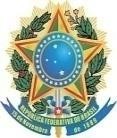 UNIVERSIDADE FEDERAL DE UBERLÂNDIAFACULDADE DE EDUCAÇÃOPROGRAMA DE PÓS-GRADUAÇÃO EM  TECNOLOGIAS, COMUNICAÇÃO E EDUCAÇÃOREQUERIMENTO DO PPGCE           CURSO:  MESTRADO PROFISSIONAL INTERDISCIPLINAR EM                         TECNOLOGIAS, COMUNICAÇÃO E EDUCAÇÃO Número de Matrícula: ______________________________ (preenchimento pela secretaria) Nome: _____________________________________________________________________________ E-mail: _____________________________________________________________________________ CPF: _______________________________________________________________________________ Identidade: ________________________ Data de Nascimento: ________________________________ Telefone:  _______________________________ Celular: ____________________________________ Endereço Residencial: ________________________________________________________________ Bairro: ___________________________________  Cep: _____________________________________ Cidade: __________________________________ Estado: ____________________________________ Local de Trabalho: ____________________________________________________________________ Endereço do Trabalho: _________________________________________________________________ ___________________________________________ Bairro: __________________________________ Cep: ________________________________ Cidade: ________________________________________ Telefone: ___________________________________________________________________________  Solicito matrícula nas disciplinas abaixo relacionadas:  (     ) PPGCE 01 – Fundamentos Epistemológicos Interdisciplinares: informação e sociedade (Obrigatória) (     ) PPGCE 18 – Tópicos Especiais em Educação e Tecnologias (Optativa Linha MEC) (     ) PPGCE 17 – Tópicos Especiais em Comunicação e Tecnologias (Optativa Linha TIC)(     ) PPGCE 05 - Orientação 1 (Obrigatória)  Orientador: _________________________________        Turma: ______________________________                     (para preenchimento da secretaria)    Foto 3 x 4  